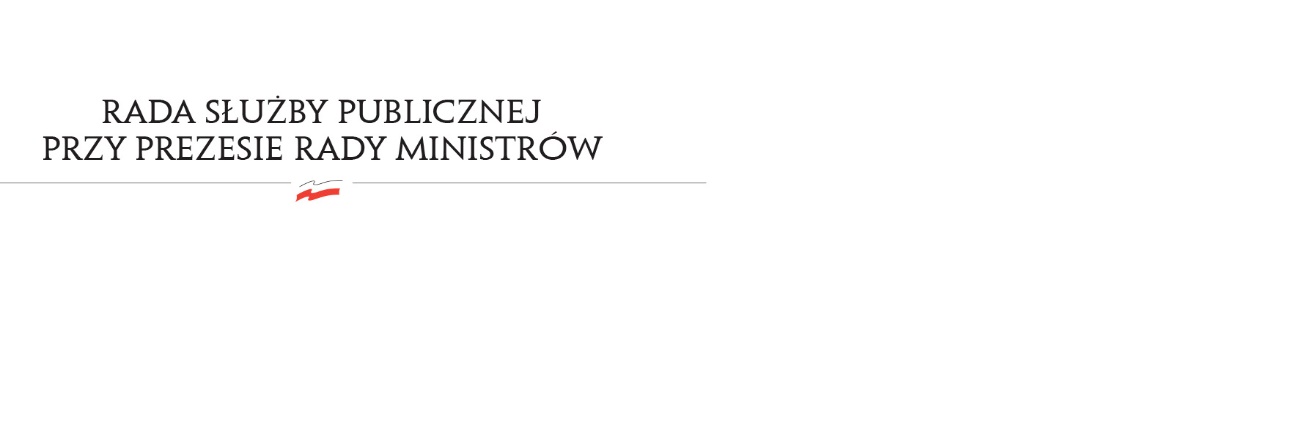 RSP.3613.5.2017.MB	                                                                                                            Uchwała nr 19Rady Służby Publicznejz dnia 6 czerwca 2017 rokuw sprawie: „Sprawozdania Szefa Służby Cywilnej o stanie służby cywilnej i realizacji zadań tej służby w 2016 roku”Rada Służby Publicznej pozytywnie opiniuje „Sprawozdanie Szefa Służby Cywilnej o stanie służby cywilnej i realizacji zadań tej służby w 2016 roku”.